Triangle    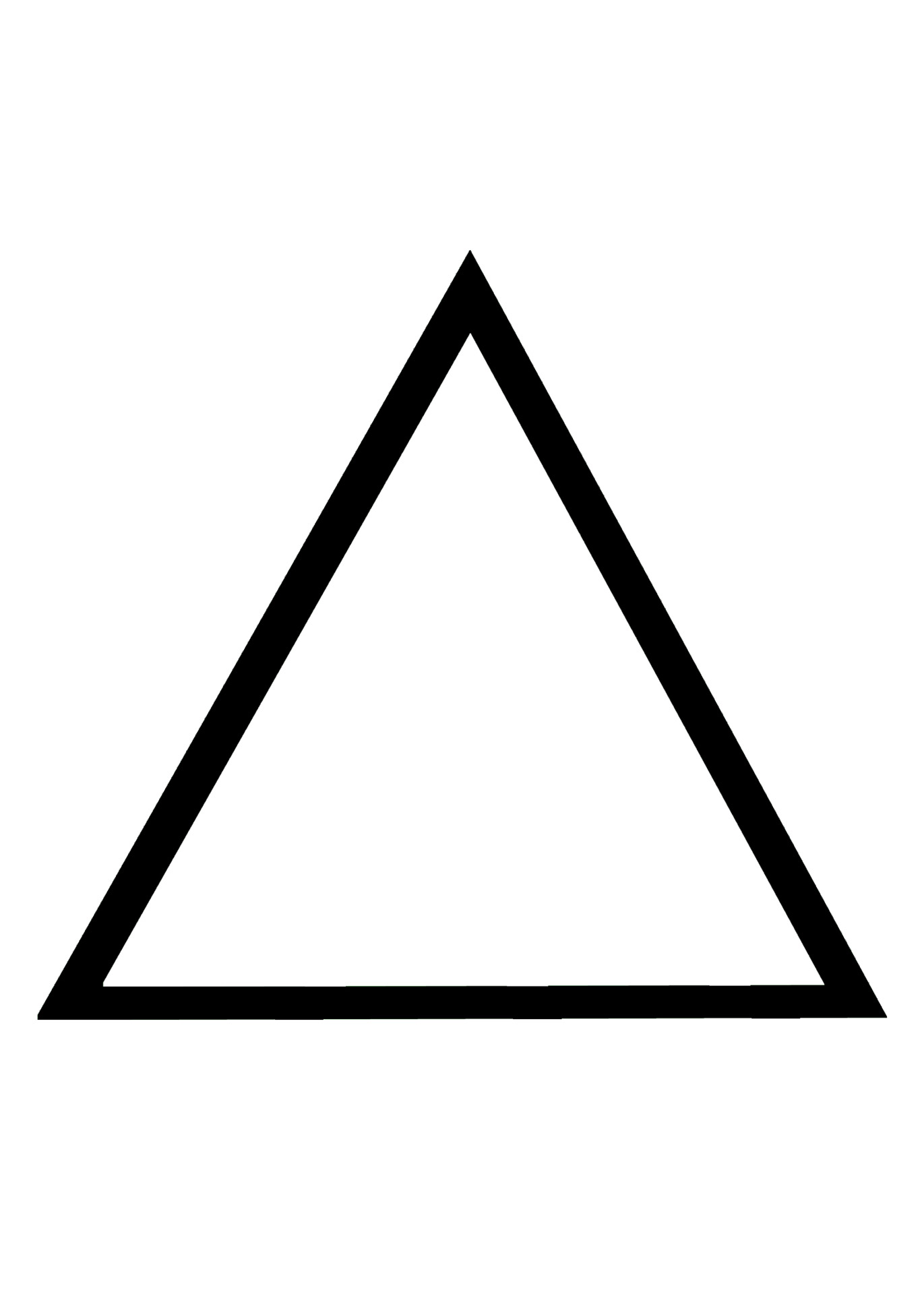 